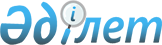 Об утверждении Правил проведения проверок нормативных правовых актов государственных органов Республики Казахстан, подлежащих государственной регистрации Министерством юстиции Республики Казахстан и его территориальными органами
					
			Утративший силу
			
			
		
					Приказ Министра юстиции Республики Казахстан от 2 августа 1999 года N 61 Зарегистрирован в Министерстве юстиции Республики Казахстан 6 августа 1999г. за N 865ю Утратил силу - совместным приказом Генерального прокурора Республики Казахстан от 22 января 2001 года N 7-17-5-2001 и Министра юстиции Республики Казахстан от 29 декабря 2000 года N 108 ~V011419      В целях реализации пункта 13 P990223_ Положения о Министерстве юстиции Республики Казахстан, утвержденного постановлением Правительства Республики Казахстан от 11 марта 1999 года N 223 и в соответствии с постановлением Правительства Республики Казахстан от 14 июня 1999 года N 733 P990733_ "О внесении дополнений в постановления Правительства Республики Казахстан от 12 декабря 1998 года N 1278 и от 11 марта 1999 года N 223" приказываю: 

      1. Утвердить прилагаемые Правила проведения проверок нормативных правовых актов государственных органов, подлежащих государственной регистрации, Министерством юстиции Республики Казахстан и его территориальными органами. 

      2. Территориальным органам Министерства юстиции: 

      1) наладить взаимодействие с органами прокуратуры; 

      2) по результатам проверок оформлять представления соответствующим органам прокуратуры на опротестование нормативных правовых актов, не прошедших государственную регистрацию; 

      3) копии материалов проверок, а также сведения о незаконно применяемых на соответствующей территории нормативных правовых актов, не прошедших государственную регистрацию, предоставлять в Отдел анализа нормативных правовых актов Департамента государственной регистрации нормативных правовых актов; 

      4) ежеквартально запрашивать в органах прокуратуры сведения об опротестованных актах местных представительных и исполнительных органов. 

      3. Контроль за исполнением настоящего приказа возложить на Вице- Министра юстиции Мами К.А. 



 

      Министр 

                                                        Утверждены 

                                                 приказом Министра юстиции 

                                                    Республики Казахстан 

                                                от 2 августа 1999 года N 61 



 

           Правила проведения проверок нормативных правовых актов 

   государственных органов Республики Казахстан, подлежащих государственной 

        регистрации, Министерством юстиции Республики Казахстан и его 

                          территориальными органами 



 

      Настоящие Правила при проведении проверок соблюдения Закона Республики Казахстан Z980213_ "О нормативных правовых актах", Указа Президента Республики Казахстан от 4 марта 1997 года U973379_ "О Государственном реестре нормативных правовых актов Республики Казахстан и мерах по упорядочению их государственной регистрации", Указа Президента Республики Казахстан от 27 апреля 1998 года N 3928 U983928_ "О защите прав граждан и юридических лиц на свободу предпринимательской деятельности", постановления Правительства Республики Казахстан от 12 декабря 1998 года N 1278 "Об утверждении Правил государственной регистрации нормативных правовых актов центральных исполнительных и иных центральных государственных органов как входящих, так и не входящих в состав Правительства Республики Казахстан, и актов местных представительных и исполнительных органов Республики Казахстан" разработаны, в соответствии с пунктом 13 Положения о Министерстве юстиции Республики Казахстан, утвержденного постановлением Правительства Республики Казахстан от 11 марта 1999 года N 223. 

      1. Правила устанавливают порядок организации и осуществления проверок сотрудниками Министерства юстиции Республики Казахстан и его территориальными органами. 

      2. Организационной основой проведения проверок в государственных органах Республики Казахстан, являются: 

      - группы, создаваемые из числа сотрудников центрального аппарата Министерства юстиции (Отдел анализа нормативных правовых актов Департамента государственной регистрации нормативных правовых актов); 

      - группы, создаваемые из числа сотрудников территориальных органов Министерства юстиции. 

      В состав групп территориальных органов юстиции могут быть рекомендованы сотрудники центрального аппарата Министерства юстиции. 

      3. Проверке подлежат: 

      - центральные исполнительные и иные центральные государственные органы как входящие, так и не входящие в состав Правительства Республики Казахстан; 

      - местные представительные и исполнительные органы Республики Казахстан. 

      4. Проверку центральных государственных органов осуществляет Министерство юстиции Республики Казахстан. 

      Проверку местных государственных органов осуществляют территориальные органы управления Министерства юстиции. 

      5. Проверки проводятся по инициативе органов юстиции (согласно плану работы министерства), при получении информации о нарушениях установленных норм законодательства о государственной регистрации нормативных правовых актов, по обращениям граждан и юридических лиц, а также по поручению Главы государства, Премьер-Министра и Правительства Республики Казахстан. 

      6. Решение о проведении проверки оформляется соответствующим приказом первого руководителя. Руководителю проверяемой группы выдается копия приказа с указанием объекта и срока проведения проверки. 

      7. Перед началом проверки члены проверяющей группы предъявляют служебные удостоверения, руководитель группы вручает копию приказа о проведении проверки, руководителю проверяемого органа. 

      8. Основной задачей при проведении проверки в государственных органах Республики Казахстан является - проверка соблюдения государственными органами установленных норм действующего законодательства в области государственной регистрации нормативных правовых актов. 

      Сотрудники проверяемых групп: 

      - осуществляют проверку книг приказов соответствующих государственных органов; 

      - осуществляют выборку нормативных правовых актов, подлежащих государственной регистрации; 

      - при необходимости истребуют нормативные правовые акты для изучения и проведения правовой экспертизы; 

      - решают вопросы о необходимости государственной регистрации того или иного нормативного правового акта; 

      - составляют справку о проведении проверки, в которой отражают выявленные нарушения норм действующего законодательства Республики Казахстан; 

      - выполняют иные действия, предусмотренные действующим законодательством, по обеспечению эффективного проведения проверок. 

      Дополнения и уточнения задач и функций проверяемых групп осуществляются первыми руководителями. 

      9. При проведении проверок сотрудники проверяемых групп обязаны: 

      - строго руководствоваться Конституцией Республики Казахстан, законами, актами Президента и Правительства Республики Казахстан, иными нормативными правовыми актами и настоящими правилами; 

      - не допускать необъективности и предвзятости по отношению к проверяемым субъектам; 

      - не допускать разглашения полученной в ходе проверки, охраняемой законодательством информации. 

      10. По результатам проверки соблюдения законодательства о государственной регистрации составляется акт, который подписывается руководителем проверяемой группы и ее членами, руководителем проверяемого органа. 

      Акт составляется в двух экземплярах. Один экземпляр вручается руководителю проверяемого органа, другой остается у руководителя проверяющей группы. 

      В случае отказа представителя проверяемого субъекта от подписания, в акте производится соответствующая запись. 

      11. Материалы проверки, оформленные надлежащим образом, используются органами юстиции в пределах своей компетенции, для последующего рассмотрения и принятия установленных действующим законодательством мер. 



(Специалисты: Склярова И.В., Умбетова А.М.) 

 
					© 2012. РГП на ПХВ «Институт законодательства и правовой информации Республики Казахстан» Министерства юстиции Республики Казахстан
				